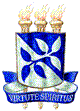 Universidade Federal da BahiaInstituto de LetrasPrograma de Pós-Graduação em Literatura e CulturaRua Barão de Jeremoabo, nº147 - CEP: 40170-115 - Campus Universitário Ondina Salvador-BA Tel.: (71) 3283 - 6256 – Site: http://www.ppglitcult.letras.ufba.br - E-mail: pgletba@ufba.br		PLANEJAMENTO ACADÊMICO 2018.1ATIVIDADESMestrado e DoutoradoAtenciosamente,Alvanita SantosCoordenadora do PPGLitCult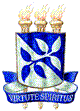 Universidade Federal da BahiaInstituto de LetrasPrograma de Pós-Graduação em Literatura e CulturaRua Barão de Jeremoabo, nº147 - CEP: 40170-115 - Campus Universitário Ondina Salvador-BA Tel.: (71) 3283 - 6256 – Site: http://www.ppglitcult.letras.ufba.br - E-mail: pgletba@ufba.brUniversidade Federal da BahiaInstituto de LetrasPrograma de Pós-Graduação em Literatura e CulturaRua Barão de Jeremoabo, nº147 - CEP: 40170-115 - Campus Universitário Ondina Salvador-BA Tel.: (71) 3283 - 6256 – Site: http://www.ppglitcult.letras.ufba.br - E-mail: pgletba@ufba.brUniversidade Federal da BahiaInstituto de LetrasPrograma de Pós-Graduação em Literatura e CulturaRua Barão de Jeremoabo, nº147 - CEP: 40170-115 - Campus Universitário Ondina Salvador-BA Tel.: (71) 3283 - 6256 – Site: http://www.ppglitcult.letras.ufba.br - E-mail: pgletba@ufba.brUniversidade Federal da BahiaInstituto de LetrasPrograma de Pós-Graduação em Literatura e CulturaRua Barão de Jeremoabo, nº147 - CEP: 40170-115 - Campus Universitário Ondina Salvador-BA Tel.: (71) 3283 - 6256 – Site: http://www.ppglitcult.letras.ufba.br - E-mail: pgletba@ufba.brUniversidade Federal da BahiaInstituto de LetrasPrograma de Pós-Graduação em Literatura e CulturaRua Barão de Jeremoabo, nº147 - CEP: 40170-115 - Campus Universitário Ondina Salvador-BA Tel.: (71) 3283 - 6256 – Site: http://www.ppglitcult.letras.ufba.br - E-mail: pgletba@ufba.brUniversidade Federal da BahiaInstituto de LetrasPrograma de Pós-Graduação em Literatura e CulturaRua Barão de Jeremoabo, nº147 - CEP: 40170-115 - Campus Universitário Ondina Salvador-BA Tel.: (71) 3283 - 6256 – Site: http://www.ppglitcult.letras.ufba.br - E-mail: pgletba@ufba.brUniversidade Federal da BahiaInstituto de LetrasPrograma de Pós-Graduação em Literatura e CulturaRua Barão de Jeremoabo, nº147 - CEP: 40170-115 - Campus Universitário Ondina Salvador-BA Tel.: (71) 3283 - 6256 – Site: http://www.ppglitcult.letras.ufba.br - E-mail: pgletba@ufba.brUniversidade Federal da BahiaInstituto de LetrasPrograma de Pós-Graduação em Literatura e CulturaRua Barão de Jeremoabo, nº147 - CEP: 40170-115 - Campus Universitário Ondina Salvador-BA Tel.: (71) 3283 - 6256 – Site: http://www.ppglitcult.letras.ufba.br - E-mail: pgletba@ufba.brUniversidade Federal da BahiaInstituto de LetrasPrograma de Pós-Graduação em Literatura e CulturaRua Barão de Jeremoabo, nº147 - CEP: 40170-115 - Campus Universitário Ondina Salvador-BA Tel.: (71) 3283 - 6256 – Site: http://www.ppglitcult.letras.ufba.br - E-mail: pgletba@ufba.brPROGRAMA DE PÓS-GRADUAÇÃO EM LITERATURA E CULTURAPLANEJAMENTO ACADÊMICO 2018.1PROGRAMA DE PÓS-GRADUAÇÃO EM LITERATURA E CULTURAPLANEJAMENTO ACADÊMICO 2018.1PROGRAMA DE PÓS-GRADUAÇÃO EM LITERATURA E CULTURAPLANEJAMENTO ACADÊMICO 2018.1PROGRAMA DE PÓS-GRADUAÇÃO EM LITERATURA E CULTURAPLANEJAMENTO ACADÊMICO 2018.1PROGRAMA DE PÓS-GRADUAÇÃO EM LITERATURA E CULTURAPLANEJAMENTO ACADÊMICO 2018.1PROGRAMA DE PÓS-GRADUAÇÃO EM LITERATURA E CULTURAPLANEJAMENTO ACADÊMICO 2018.1PROGRAMA DE PÓS-GRADUAÇÃO EM LITERATURA E CULTURAPLANEJAMENTO ACADÊMICO 2018.1PROGRAMA DE PÓS-GRADUAÇÃO EM LITERATURA E CULTURAPLANEJAMENTO ACADÊMICO 2018.1PROGRAMA DE PÓS-GRADUAÇÃO EM LITERATURA E CULTURAPLANEJAMENTO ACADÊMICO 2018.1PROGRAMA DE PÓS-GRADUAÇÃO EM LITERATURA E CULTURAPLANEJAMENTO ACADÊMICO 2018.1PROGRAMA DE PÓS-GRADUAÇÃO EM LITERATURA E CULTURAPLANEJAMENTO ACADÊMICO 2018.1Depto.CódigoCódigoDISCIPLINATurmaCursoVagasTipoHorárioPROFESSORSalaLET04LET665LET665Seminários Avançados II0143215OBQua 13:55-17:35Rachel Esteves02LET04LET665LET665Seminários Avançados II0145205OBQua 13:55-17:35Rachel Esteves02LET04LET665LET665Seminários Avançados II0243215OBSeg 18:30-22:10Lívia Natália02LET04LET665LET665Seminários Avançados II0245205OBSeg 18:30-22:10Lívia Natália02LET04LET663LET663A Representação Literária0143215OBTer 8:50-12:30Lígia Teles02LET04LET663LET663A Representação Literária0145205OBTer 8:50-12:30Lígia Teles02LET04LET663LET663A Representação Literária0243215OBQua 18:30-22:10Júlia Morena02LET04LET663LET663A Representação Literária0245205OBQua 18:30-22:10Júlia Morena02LET04LET669LET669Metodologia da Pesquisa 0143215OBQua 8:50-12:30Rosinês DuarteDefesasLET04LET669LET669Metodologia da Pesquisa 0145205OBQua 8:50-12:30Rosinês DuarteDefesasLET04LET669LET669Metodologia da Pesquisa 0243215OBTer 18:30-22:10Suzane Costa02LET04LET669LET669Metodologia da Pesquisa 0245205OBTer 18:30-22:10Suzane Costa02LET04LET648LET648Teoria da Narrativa 0143215OPter. 13:55-17:35Márcio MunizAleilton Fonseca (Professor Convidado)02LET04LET648LET648Teoria da Narrativa 0145205OPter. 13:55-17:35Márcio MunizAleilton Fonseca (Professor Convidado)02LET03LET683LET683Estudos de Expressões Identitárias0143215OPseg. 13:55-17:35Maria de Fátima Ribeiro01LET03LET683LET683Estudos de Expressões Identitárias0145205OPseg. 13:55-17:35Maria de Fátima Ribeiro01LET03LET684LET684Estudos de Narrativas0143215OPseg 8:50-12:30Noélia Borges02LET03LET684LET684Estudos de Narrativas0145205OPseg 8:50-12:30Noélia Borges02LET03LET687LET687Historiografia e Crítica0143215OPseg. 13:55-17:35Antonio Marcos Pereira02LET03LET687LET687Historiografia e Crítica0145205OPseg. 13:55-17:35Antonio Marcos Pereira02LET04LET691LET691Tópicos em Tradução II0143215OPter. 13:55-17:35Carla DameaneElizabeth Ramos01LET04LET691LET691Tópicos em Tradução II0145205OPter. 13:55-17:35Carla DameaneElizabeth Ramos01Código Atividade TurmaNº de VagasNº de VagasHorárioDepto.ProfessorCódigo Atividade TurmaMEDOHorárioDepto.ProfessorLET 790Pesquisa Orientada25A combinarDLVAlvanita Almeida SantosLET 790Pesquisa Orientada22A combinarDLRAna Rosa Neves RamosLET 790Pesquisa Orientada35A combinarDFELAntônia Torreão HerreraLET 790Pesquisa Orientada10A combinarDLVAntônio Marcos PereiraLET 790Pesquisa Orientada22A combinarDFELArivaldo Sacramento de SouzaLET 790Pesquisa Orientada40A combinarDLRCarla DameaneLET 790Pesquisa Orientada05A combinarDFELCássia Dolores Costa LopesLET 790Pesquisa Orientada06A combinarDLGDécio Torres CruzLET 790Pesquisa Orientada22A combinarDLGDenise Carrascosa FrançaLET 790Pesquisa Orientada15A combinarDLGElizabeth Santos RamosLET 790Pesquisa Orientada22A combinarDFELEvelina de Carvalho Sá HoiselLET 790Pesquisa Orientada22A combinarDLVFlorentina da Silva SouzaLET 790Pesquisa Orientada26A combinarDFELIgor RossoniLET 790Pesquisa Orientada22A combinarDFELJosé AmaranteLET 790Pesquisa Orientada31A combinarDLRJorge Hernán YerroLET 790Pesquisa Orientada22A combinarDLVJosé Henrique de Freitas SantosLET 790Pesquisa Orientada31A combinarDFELLígia Guimarães TellesLET 790Pesquisa Orientada22A combinarDFELLívia NatáliaLET 790Pesquisa Orientada15A combinarDFELLuciene Almeida de AzevedoLET 790Pesquisa Orientada54A combinarDLVMárcio Ricardo Coelho MunizLET 790Pesquisa Orientada10A combinarDLVAntônio Marco PereiraLET 790Pesquisa Orientada22A combinarDLVMaria de Fátima Maia RibeiroLET 790Pesquisa Orientada21A combinarDLGMarlene HolzhausenLET 790Pesquisa Orientada22A combinarDFELMirella Márcia Longo Vieira limaLET 790Pesquisa Orientada22A combinarDLVNancy Rita Ferreira VieiraLET 790Pesquisa Orientada22A combinarDLGNoélia Borges de AraújoLET 790Pesquisa Orientada15A combinarDLVRachel Esteves LimaLET 790Pesquisa Orientada03A combinarDFELRosa Borges dos SantosLET 790Pesquisa Orientada34A combinarDLVSandro Santos OrnellasLET 790Pesquisa Orientada22A combinarDLGSílvia Maria Guerra AnastácioLET 790Pesquisa Orientada22A combinarDLRSílvia La ReginaLET 790Pesquisa Orientada40A combinarDLVSuzane Lima CostaLET 790Pesquisa Orientada1212A combinarDocente não informadoCódigo Atividade TurmaNº de VagasNº de VagasHorárioDepto.Depto.ProfessorCódigo Atividade TurmaMEDOHorárioDepto.Depto.ProfessorLET 791Tirocínio Docente00A combinarDLVDLVAlvanita Almeida SantosLET 791Tirocínio Docente11A combinarDLRDLRAna Rosa Neves RamosLET 791Tirocínio Docente00A combinarDFELDFELAntônia Torreão HerreraLET 791Tirocínio Docente11A combinarDFELDFELArivaldo Sacramento de SouzaLET 791Tirocínio Docente11A combinarDLRDLRCarla DameaneLET 791Tirocínio Docente00A combinarDFELDFELCássia Dolores Costa LopesLET 791Tirocínio Docente00A combinarDLGDLGDécio Torres CruzLET 791Tirocínio Docente11A combinarDLGDLGDenise Carrascosa FrançaLET 791Tirocínio Docente11A combinarDLGDLGElizabeth Santos RamosLET 791Tirocínio Docente11A combinarDFELDFELEvelina de Carvalho Sá HoiselLET 791Tirocínio Docente11A combinarDLVDLVFlorentina da Silva SouzaLET 791Tirocínio Docente11A combinarDFELDFELIgor RossoniLET 791Tirocínio Docente11A combinarDFELDFELJosé AmaranteLET 791Tirocínio Docente11A combinarDLVDLVJosé Henrique de Freitas SantosLET 791Tirocínio Docente11A combinarDLRDLRJorge Hernán YerroLET 791Tirocínio Docente00A combinarDFELDFELLígia Guimarães TellesLET 791Tirocínio Docente11A combinarDFELDFELLívia NatáliaLET 791Tirocínio Docente10A combinarDFELDFELLuciene Almeida de AzevedoLET 791Tirocínio Docente20A combinarDLVDLVMárcio Ricardo Coelho MunizLET 791Tirocínio Docente10A combinarDLVDLVAntônio Marco PereiraLET 791Tirocínio Docente11A combinarDLVDLVMaria de Fátima Maia RibeiroLET 791Tirocínio Docente10A combinarDLGDLGMarlene HolzhausenLET 791Tirocínio Docente11A combinarDFELMirella Márcia Longo Vieira limaMirella Márcia Longo Vieira limaLET 791Tirocínio Docente11A combinarDLVDLVNancy Rita Ferreira VieiraLET 791Tirocínio Docente11A combinarDLGDLGNoélia Borges de AraújoLET 791Tirocínio Docente11A combinarDLVDLVRachel Esteves LimaLET 791Tirocínio Docente00A combinarDFELDFELRosa Borges dos SantosLET 791Tirocínio Docente10A combinarDLVDLVSandro Santos OrnellasLET 791Tirocínio Docente11A combinarDLGDLGSílvia Maria Guerra AnastácioLET 791Tirocínio Docente1212A combinarDocente não informadoCódigo Atividade TurmaNº de VagasMEHorárioDepto.Depto.ProfessorLET 939Estágio Docente para Mestrado0A combinarDLVDLVAlvanita Almeida SantosLET 939Estágio Docente para Mestrado1A combinarDLRDLRAna Rosa Neves RamosLET 939Estágio Docente para Mestrado0A combinarDFELDFELAntônia Torreão HerreraLET 939Estágio Docente para Mestrado1A combinarDFELDFELArivaldo Sacramento de SouzaLET 939Estágio Docente para Mestrado1A combinarDLRDLRCarla DameaneLET 939Estágio Docente para Mestrado0A combinarDFELDFELCássia Dolores Costa LopesLET 939Estágio Docente para Mestrado0A combinarDLGDLGDécio Torres CruzLET 939Estágio Docente para Mestrado1A combinarDLGDLGDenise Carrascosa FrançaLET 939Estágio Docente para Mestrado1A combinarDLGDLGElizabeth Santos RamosLET 939Estágio Docente para Mestrado1A combinarDFELDFELEvelina de Carvalho Sá HoiselLET 939Estágio Docente para Mestrado1A combinarDLVDLVFlorentina da Silva SouzaLET 939Estágio Docente para Mestrado1A combinarDFELDFELIgor RossoniLET 939Estágio Docente para Mestrado1A combinarDFELDFELJosé AmaranteLET 939Estágio Docente para Mestrado1A combinarDLVDLVJosé Henrique de Freitas SantosLET 939Estágio Docente para Mestrado1A combinarDFELDFELLígia Guimarães TellesLET 939Estágio Docente para Mestrado1A combinarDFELDFELLívia NatáliaLET 939Estágio Docente para Mestrado0A combinarDFELDFELLuciene Almeida de AzevedoLET 939Estágio Docente para Mestrado1A combinarDLVDLVMárcio Ricardo Coelho MunizLET 939Estágio Docente para Mestrado0A combinarDLVDLVAntônio Marco PereiraLET 939Estágio Docente para Mestrado1A combinarDLVDLVMaria de Fátima Maia RibeiroLET 939Estágio Docente para Mestrado0A combinarDLGDLGMarlene HolzhausenLET 939Estágio Docente para Mestrado1A combinarDFELMirella Márcia Longo Vieira limaMirella Márcia Longo Vieira limaLET 939Estágio Docente para Mestrado1A combinarDLVDLVNancy Rita Ferreira VieiraLET 939Estágio Docente para Mestrado1A combinarDLGDLGNoélia Borges de AraújoLET 939Estágio Docente para Mestrado0A combinarDLVDLVRachel Esteves LimaLET 939Estágio Docente para Mestrado0A combinarDFELDFELRosa Borges dos SantosLET 939Estágio Docente para Mestrado0A combinarDLVDLVSandro Santos OrnellasLET 939Estágio Docente para Mestrado1A combinarDLGDLGSílvia Maria Guerra AnastácioLET 939Estágio Docente para Mestrado2A combinarDLVDLVSuzane Lima CostaLET 939Estágio Docente para Mestrado1A combinarDocente não informadoCódigo Atividade TurmaNº de VagasDOHorárioDepto.Depto.ProfessorLET 940Estágio Docente para Doutorado1A combinarDLVDLVAlvanita Almeida SantosLET 940Estágio Docente para Doutorado1A combinarDLRDLRAna Rosa Neves RamosLET 940Estágio Docente para Doutorado0A combinarDFELDFELAntônia Torreão HerreraLET 940Estágio Docente para Doutorado1A combinarDFELDFELArivaldo Sacramento de SouzaLET 940Estágio Docente para Doutorado0A combinarDLRDLRCarla DameaneLET 940Estágio Docente para Doutorado0A combinarDFELDFELCássia Dolores Costa LopesLET 940Estágio Docente para Doutorado0A combinarDLGDLGDécio Torres CruzLET 940Estágio Docente para Doutorado1A combinarDLGDLGDenise Carrascosa FrançaLET 940Estágio Docente para Doutorado1A combinarDLGDLGElizabeth Santos RamosLET 940Estágio Docente para Doutorado1A combinarDFELDFELEvelina de Carvalho Sá HoiselLET 940Estágio Docente para Doutorado1A combinarDLVDLVFlorentina da Silva SouzaLET 940Estágio Docente para Doutorado1A combinarDFELDFELIgor RossoniLET 940Estágio Docente para Doutorado1A combinarDLVDLVJosé Henrique de Freitas SantosLET 940Estágio Docente para Doutorado0A combinarDFELDFELLígia Guimarães TellesLET 940Estágio Docente para Doutorado1A combinarDFELDFELLívia NatáliaLET 940Estágio Docente para Doutorado0A combinarDFELDFELLuciene Almeida de AzevedoLET 940Estágio Docente para Doutorado0A combinarDLVDLVMárcio Ricardo Coelho MunizLET 940Estágio Docente para Doutorado0A combinarDLVDLVAntônio Marco PereiraLET 940Estágio Docente para Doutorado1A combinarDLVDLVMaria de Fátima Maia RibeiroLET 940Estágio Docente para Doutorado1A combinarDLGDLGMarlene HolzhausenLET 940Estágio Docente para Doutorado1A combinarDFELMirella Márcia Longo Vieira limaMirella Márcia Longo Vieira limaLET 940Estágio Docente para Doutorado1A combinarDLVDLVNancy Rita Ferreira VieiraLET 940Estágio Docente para Doutorado1A combinarDLGDLGNoélia Borges de AraújoLET 940Estágio Docente para Doutorado0A combinarDLVDLVRachel Esteves LimaLET 940Estágio Docente para Doutorado0A combinarDFELDFELRosa Borges dos SantosLET 940Estágio Docente para Doutorado0A combinarDLVDLVSandro Santos OrnellasLET 940Estágio Docente para Doutorado1A combinarDLGDLGSílvia Maria Guerra AnastácioLET 940Estágio Docente para Doutorado1A combinarDocente não informadoCódigo Atividade TurmaNº de VagasDOHorárioDepto.Depto.ProfessorLET 793Exame de Qualificação1A combinarDLVDLVAlvanita Almeida SantosLET 793Exame de Qualificação1A combinarDLRDLRAna Rosa Neves RamosLET 793Exame de Qualificação0A combinarDFELDFELAntônia Torreão HerreraLET 793Exame de Qualificação1A combinarDFELDFELArivaldo Sacramento de SouzaLET 793Exame de Qualificação0A combinarDLRDLRCarla DameaneLET 793Exame de Qualificação0A combinarDFELDFELCássia Dolores Costa LopesLET 793Exame de Qualificação2A combinarDLGDLGDécio Torres CruzLET 793Exame de Qualificação1A combinarDLGDLGDenise Carrascosa FrançaLET 793Exame de Qualificação3A combinarDLGDLGElizabeth Santos RamosLET 793Exame de Qualificação1A combinarDFELDFELEvelina de Carvalho Sá HoiselLET 793Exame de Qualificação1A combinarDLVDLVFlorentina da Silva SouzaLET 793Exame de Qualificação3A combinarDFELDFELIgor RossoniLET 793Exame de Qualificação1A combinarDLVDLVJosé Henrique de Freitas SantosLET 793Exame de Qualificação1A combinarDFELDFELLígia Guimarães TellesLET 793Exame de Qualificação1A combinarDFELDFELLívia NatáliaLET 793Exame de Qualificação2A combinarDFELDFELLuciene Almeida de AzevedoLET 793Exame de Qualificação2A combinarDLVDLVMárcio Ricardo Coelho MunizLET 793Exame de Qualificação0A combinarDLVDLVAntônio Marco PereiraLET 793Exame de Qualificação1A combinarDLVDLVMaria de Fátima Maia RibeiroLET 793Exame de Qualificação1A combinarDLGDLGMarlene HolzhausenLET 793Exame de Qualificação1A combinarDFELMirella Márcia Longo Vieira limaMirella Márcia Longo Vieira limaLET 793Exame de Qualificação1A combinarDLVDLVNancy Rita Ferreira VieiraLET 793Exame de Qualificação1A combinarDLGDLGNoélia Borges de AraújoLET 793Exame de Qualificação4A combinarDLVDLVRachel Esteves LimaLET 793Exame de Qualificação0A combinarDFELDFELRosa Borges dos SantosLET 793Exame de Qualificação0A combinarDLVDLVSandro Santos OrnellasLET 793Exame de Qualificação1A combinarDLGDLGSílvia Maria Guerra AnastácioLET 793Exame de Qualificação1A combinarDocente não informado